Publicado en Madrid el 15/02/2024 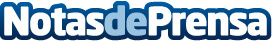 Mobalpa colabora con Tormo Franquicias Consulting para seguir creciendo en EspañaEl grupo, un referente en diseño, fabricación y distribución de cocinas, baños y muebles del hogar, quiere alcanzar las 25 tiendas en España en 2025 con el apoyo de Tormo Franquicias ConsultingDatos de contacto:Beatriz RosaCoordinadora dpto. Expansión de Tormo Franquicias Consulting911592558Nota de prensa publicada en: https://www.notasdeprensa.es/mobalpa-colabora-con-tormo-franquicias Categorias: Franquicias Interiorismo Emprendedores Mobiliario Consultoría http://www.notasdeprensa.es